ПАМЯТКА ДЛЯ РОДИТЕЛЕЙ, РАЗВИВАЮЩИХ РЕБЕНКА НА ДОМУ. Уважаемые родители! Предлагаем консультацию, которая поможет Вам развивать вашего ребёнка в условиях семейного воспитания. 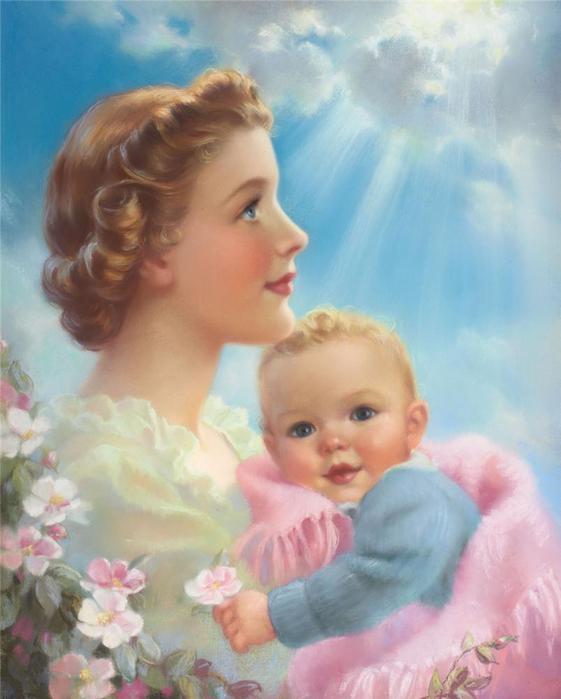 Консультация состоит из четырёх частей:Первая часть поможет Вам лучше узнать своего ребёнка (в возрасте от двух до трёх лет).Вторая часть расширит Ваши представления о возможностях развития детей к трём годам.В третьей части Вы получите рекомендации, как обустроить пространство для развития ребёнка.В четвёртой части представлены некоторые советы по общению с ребёнком.В пятой части предлагаем Вам несколько игр для развития вашего ребёнка.ПСИХОЛОГО - ПЕДАГОГИЧЕСКИЕ ОСОБЕННОСТИ ДЕТЕЙ 2-3 ЛЕТНЕГО ВОЗРАСТАК трем годам у ребёнка определяется ведущая рука и начинает формироваться согласованность действий обеих рук.На третьем году жизни дети становятся самостоятельнее. Продолжают развиваться предметная деятельность, деловое сотрудничество ребенка и взрослого; совершенствуются восприятие, речь, начальные формы произвольного поведения, игры, наглядно-действенное мышление, в конце года появляются основы наглядно-образного мышления. Развитие речи в этот период идет особенно интенсивно.Освоение речи является одним из основных достижений ребенка второго-третьего года жизни. Если к концу первого года жизни ребенок имеет в словаре всего 10−20 лепетных слов, то к двум годам в его активном словаре насчитывается уже более 400 слов. На протяжении раннего возраста речь приобретает ещё большее значение для всего психического развития ребенка, так как она становится важнейшим средством передачи ему общественного опыта. В ходе совместной с взрослыми предметной деятельности продолжает развиваться понимание речи. Дети продолжают осваивать названия окружающих предметов, учатся выполнять словесные просьбы взрослых, ориентируясь в пределах ближайшего окружения. Количество понимаемых слов значительно возрастает. Совершенствуется регуляция поведения в результате обращения взрослых к ребенку, который начинает понимать не только инструкцию, но и рассказ взрослых. Интенсивно развивается активная речь детей. К трем годам они осваивают основные грамматические структуры, пытаются строить сложные и сложноподчиненные предложения, в разговоре с взрослым используют практически все части речи. Активный словарь достигает примерно 1000-1500 слов. К концу третьего года жизни речь становится средством общения ребенка со сверстниками. В этом возрасте у детей формируются новые виды деятельности: игра, рисование, конструирование. Игра носит процессуальный характер, главное в ней — действия, которые совершаются с игровыми предметами, приближенными к реальности.К третьему году жизни совершенствуются зрительные и слуховые ориентировки, что позволяет детям безошибочно выполнять ряд заданий: - они осуществляют выбор из 2–3 предметов по форме, называют величину и цвет; различают мелодии колыбельные, весёлые, грустные; - выполняют музыкально - ритмические движения, поют, читают стихи. Слушают простые рассказы, сказки, стихи, потешки. Понимают значение некоторых абстрактных слов (большой - маленький, мокрый - сухой и др.). Задают вопросы «Что это?».! Начинают понимать точку зрения другого лица.! Развивается начальное представление о количестве (больше - меньше, полный - пустой).На третьем году жизни деятельность ребенка становится сложной и разнообразной: - предметная деятельность (занятия с пирамидками, матрешками, мозаикой), - сюжетные игры (игры с куклой), - наблюдения, - рассматривание картинок, книг, - элементы трудовой деятельности (самостоятельная еда, одевание, уборка игрушек), - игры со строительным материалом, - начала изобразительной деятельности (лепка, рисование). Малыши очень любят рисовать.Все эти виды деятельности очень важны для умственного развития малыша.В данном возрасте ребенок любит заниматься со строительным материалом. Он самостоятельно может выполнять уже довольно сложные постройки, например гараж, дорогу к нему, забор, и играть с ними. Малыш начинает овладевать совершенно новым видом деятельности - рисованием, лепкой. Ребенок понимает, что при помощи карандаша, пластилина можно что - то изобразить, и к концу третьего года рисует дорожки, дождик, шарики, лепит палочки, колечки, лепешки.Среди всех видов деятельности ребенка особое место занимают сюжетные игры. По своему характеру они становятся более сложными по сравнению с играми ребенка второго года жизни. Играя, малыш старается воспроизвести уже многие действия окружающих («ходит на работу», «готовит обед», «ухаживает за больным»...). При этом он отражает не только последовательность и взаимосвязь действий, но и социальные отношения. Например, ласково обращается с куклой или сердится на нее, наказывает, делает замечания. Появляются элементы ролевой игры.Новым в развитии деятельности ребенка третьего года жизни является то, что он, прежде чем начать действовать, заранее определяет цель: «Я буду строить дом», «Я буду лечить куклу». Таким образом, появляются элементы планирования.Малыш в возрасте 2 - 3 лет:1. Способен различать 5 форм (круг, квадрат, треугольник, прямоугольник, овал); 8 цветов (красный, желтый, синий, зеленый, белый, черный, фиолетовый, оранжевый).2. Играет самостоятельно, проявляет фантазию. Любит нравиться другим; подражает сверстникам. Играет в простые групповые игры.3. Учится бегать, ходить на носках, сохранять равновесие на одной ноге. Сидит на корточках, спрыгивает с нижней ступеньки. Открывает ящик и опрокидывает его содержимое. Играет с песком и глиной. Открывает крышки, использует ножницы. Красит пальцем. Нанизывает бусы.4. Может крутить пальцем диск телефона, рисует черточки, воспроизводит простые формы. Режет ножницами. Рисует по образцу крест.5. Рассматривает картинки. Разбирает и складывает пирамиду без учета величины колец. Выделяет парную картинку по образцу.6. Слушает простые рассказы. Понимает значение некоторых абстрактных слов (большой - маленький, мокрый - сухой...). Задает вопросы «Что это?». Начинает понимать точку зрения другого лица. Отвечает «нет» на абсурдные вопросы. Развивается начальное представление о количестве (больше - меньше, полный - пустой).7. Происходит быстрое увеличение словарного запаса. Понимает сложно - подчиненные предложения типа: «Когда мы придем домой, я буду...». Понимает вопросы типа: «Что у тебя в руках?». Слушает объяснения «как» и «почему». Выполняет двухступенчатую инструкцию типа: «Сначала вымоем руки, затем будем обедать».II. К КОНЦУ ТРЕТЬЕГО ГОДА ЖИЗНИ ДЕТИ  МОГУТ: Речевое развитие. Иметь активный словарный запас (не менее 1000-1200 слов).  Повторять за взрослым небольшое предложение, в том числе содержащее вопрос или восклицание.  Ответить на понятный вопрос взрослого.  Поделиться информацией («Коля пришёл»), пожаловаться на неудобство (замёрз, устал) и действия сверстника (отнимает).  Сопровождать речью игровые и бытовые действия.  Слушать стихи, сказки, рассказы. При повторном их чтении проговаривать слова, небольшие фразы.  Пользоваться речью как средством общения со сверстниками.  Вместе с взрослым рассматривать иллюстрации в знакомых книжках.  Читать стихи с помощью взрослого (Агния Барто из цикла «Игрушки» и др.). Знать имена членов своей семьи и персонала группы.Ознакомление с предметным и социальным окружением.  Различать и называть игрушки, предметы мебели, одежды, посуды, одежды, некоторые фрукты и овощи, виды транспорта.  Свободно ориентироваться в ближайшем окружении: узнавать свой дом и квартиру, детский сад и групповую комнату. Ознакомление с миром природы.  Вместе со взрослым заботиться о живых существах: поливать комнатные растения, кормить птиц, рыб и т.п. Элементарные математические представления. Активно участвовать в образовании групп из отдельных предметов, различать «много» предметов и «один».  Различать большие маленькие предметы.  Узнавать шар и куб. Собирать самостоятельно пирамидку из 4-5 колец контрастных размеров  Выполнять поручения взрослого по подбору предметов того или иного цвета ( сначала взрослый показывает нужный цвет)  Различать большие и маленькие предметы, называть их размер  Узнавать и называть геометрические фигуры (2-3 фигуры: круг, квадрат, треугольник)  Выполнять дидактические задания на подбор, соотнесение и группировку предметов; сравнение по форме, цвету величине и др. признакам, обобщению по выделенным признакам Рисование  Знать, что карандашами, фломастерами, красками и кистью можно рисовать; различать красный, синий, зелёный, жёлтый, белый, чёрный цвета  Радоваться своим рисункам, называть то, что на них изображено. Лепка  Знать, что из глины можно лепить, что она мягкая.  Раскатывать комок глины прямыми и круговыми движениями кистей рук, отламывать от большого комка маленькие комочки, сплющивать их ладонями; соединять концы раскатанной палочки, плотно прижимая их друг другу.  Лепить не сложные предметы; аккуратно пользоваться глиной.  Конструирование  Различать основные формы деталей строительного материала.  С помощью взрослого строить разнообразные постройки, используя большинство форм.  Разворачивать игру вокруг собственной постройки. Музыка  Узнавать знакомые мелодии и различать высоту звуков (высокий – низкий).  Вместе с воспитателем подпевать в песне музыкальные фразы.  Двигаться в соответствии с характером музыки, начинать движение с первыми звуками музыки.  Выполнять движение: притоптывать ногой, хлопать в ладоши, поворачивать кисти рук.  Различать и называть музыкальный инструменты: погремушки, бубен.Физическое развитие Ходить и бегать, не наталкиваясь друг на друга.  Прыгать на двух ногах на месте, с продвижением вперёд и т.д.  Брать, держать, переносить, класть, бросать, катать мяч.  Ползать, подлезать натянутую веревку, перелезать через бревно, лежащее на полу.  Самостоятельно есть.III.  МЕТОДИЧЕСКИЕ РЕКОМЕНДАЦИИ ДЛЯ РОДИТЕЛЕЙ ПО СОЗДАНИЮ РАЗВИВАЮЩЕЙ СРЕДЫ В СЕМЬЕ  Желательно чтобы ребенка окружали игрушки из различных материалов – дерева, глины, металла, разных по фактуре тканей и т.п.  Необходимы игрушки контрастных размеров, цветов, различной формы. Развивающую среду следует пополнить разрезными картинками, кубиками с картинками, парными картинками, пирамидками, формами-вкладышами, шнуровками и т.д.   Развивающие и обучающие книги для детей, которые помогают ребенку развиваться, приобретать новые знания в различных областях.   Развивающую среду необходимо пополнять занятиями по изобразительной деятельности: лепка, рисование. СОВЕТЫ РОДИТЕЛЯМПостепенно расширяйте число предметов, которые ребенок видит и с которыми взаимодействует.По мере развития ребенка знакомьте его с разнообразными свойствами окружающих его предметов, формой, окраской, звучанием и т.д.Помогайте ребенку развиваться в меру его естественно формирующихся возможностей, немного их предвосхищая.Стимулируйте речевую активность малыша, хвалите его за успехи.Поощряйте его интерес к овладению различными предметами в соответствии с их назначением.Расширяйте круг активного общения ребенка.Создавайте щадящие тренирующий режим бодрствования и сна.Помогайте в играх, поддерживая всестороннее развитие ребенка.Следите за питанием, сном и отдыхом малыша, не допускайте его нервных перегрузок.Способствуйте развитию разносторонней детской деятельности, разделяйте с ребенком радость по поводу достигнутых успехов.Не гасите искусственно активность ребенка, направленную на расширение игрового пространства и увеличение количества предметов, с которыми он играет.Не сдерживайте возможности развития ребенка, его интерес к действиям с новыми предметами и к взаимодействию с окружающими людьми.Не смейтесь над ошибками речи; нужно мягко поправлять, учить малыша.Не спешите прийти на помощь малышу, но и не опаздывайте; следует всячески поощрять самостоятельность ребенка.Убирайте те игрушки, в которые дети уже не играют.Старайтесь не поощрять капризы ребенка; лучше не придавайте им особого значения, рассматривайте их как мелкий проходящий эпизод.ИГРОВЫЕ МЕТОДИКИ СЕНСОРНОГО РАЗВИТИЯ ДЕТЕЙ 2-3 ЛЕТ «Что катится? » Эта игра познакомит ребёнка с формами предметов. Организуйте весёлую игру-соревнование – кто быстрее докатит свою фигурку до игрушечных ворот, выстроенных на столе или на полу, а фигурки, которые нужно катить, пусть будут шарик и кубик. Сначала ребёнку будет всё равно, какую фигурку выбрать, но после некоторых проб он поймёт, что выигрывает тот, кто выбрал шарик. Спросите ребёнка, почему он выбирает шарик, и сделайте вывод, что шарик катится потому, что он круглый. «Чтение потешек» Взрослый многократно повторяет простенький стишок или сказку. Когда текст уже знаком ребёнку, сделайте так, чтобы он договаривал незаконченные фразы и, если у него это плохо получается, поменяйтесь ролями. Таким образом, получается своеобразный диалог, способный увлечь ребёнка. Подобные занятия разовьют речь и память малыша, что непременно отразится на его интеллекте. «Сравни предметы» Перед ребёнком ставится две игрушки. Попросите малыша рассказать, чем похожи между собой эти предметы, а чем различаются. Например, зайка и мишка похожи друг на друга тем, что они пушистые, у них есть глазки, лапки, ушки. Отличаются тем, что мишка – белый, а зайка – серый; мишка – большой, а зайка – маленький. Впоследствии задачу можно усложнить – поставить две машинки или два мяча. Цель подобных упражнений – развитие внимания у детей. «Оденем кукол» Маленький ребёнок успешно знакомиться с величиной предметов, сравнивая между собой однотипные предметы разного размера. Дайте ему двух кукол – большую и маленькую – и два комплекта одежды. Малыш не должен знать, какой. Объясните, что куклам холодно, и они хотят одеться, они перепутали свою одежду, попросите ребёнка помочь куклам. Если сначала ребёнок распределит неправильно, не стоит кидаться переделывать его работу, постарайтесь разъяснить ему, что эта одежда слишком маленькая для этой куклы, а эта слишком большая. Подобное занятие способно в значительной степени развивать восприятие ребёнка. кукле принадлежит какой комплект одежды. Пусть он решит эту задачу самостоятельно. «Запомни картинку» Для этой игры необходимо заранее приготовить 4-6 картинок, на каждой картинке должен быть изображён какой-то предмет. Игру можно провести как соревнование между несколькими детьми или самим посоревноваться с ребёнком в том, кто больше запомнит картинок. Играющие рассматривают картинки несколько минут, потом их убирают, а участники по очереди называют картинки, которые запомнили. Выигрывает тот, кто последним назвал картинку, о которой ещё не упоминали. Эта игра способствует развитию памяти ребёнка. «Будь внимателен»Дети шагают по кругу под музыку. На слово «зайчик», произнесенное ведущим, они должны начать прыгать, как зайчики. На слово «лошадка» - изображать, как лошадь ударяет копытом об пол. На слово «рак» - пятиться назад, «птицы» - бегать врассыпную, широко расставив руки, «аист» - стоять на одной ножке. Эта игра стимулирует внимание, учит быстро реагировать на звуковые сигналы.Ориентировка в цветеИгра «Цветное лото»  (четыре цвета на разнообразном материале)  Учить ребенка подбирать по образцу разнообразные предметы (картинки), окрашенные в 4 основных цвета, к соответствующему фону.  Взрослый дает ребенку карточки-фоны, окрашенные в основные цвета. Затем показывает изображения знакомых предметов, окрашенных в основные цвета, чередуя эти цвета.  Варианты заданий: «Найди картинки для этой карточки-фона. Скажи, что это? Под какую карточку-фон положим?» Называния цветов от ребенка не требовать.  Ориентировка в цвете  (на однородном материале)  Фиксировать внимание ребенка на тождестве предметов по цвету. Учить подбирать по образцу и слову взрослого предметы трех, затем четырех основных цветов. Не акцентировать внимание ребенка на названии цветов. Варианты заданий: Найди для куклы вторую синюю варежку (выбрать из разложенных в следующем порядке: красная, зеленая, синяя, зеленая). Найди такие же палочки, разложи палочки по кучкам. "Положи в такие же коробочки (группировка однородных игрушек: шариков, кубиков и др.). «Сервируем стол» и др. Знакомство с красным цветом. Задание №1 Учить ребенка находить разнообразные предметы красного цвета сначала среди дидактического материала, а затем в окружающей обстановке; называть цвет; использовать красный цвет в рисовании. Вопросы и задания: а) С дидактическими игрушками; «Найди красный шарик. Это красный шарик? А этот? («Этот не красный») Где еще красный шарик? Какой это шарик? («Этот красный») Кати красный шарик, еще кати красный шарик. Те же задания с колечками, кубиками, кирпичиками и др. б) рисование: «Возьми красный карандаш. Нарисуй палочки (клубочки, колечки, солнышко и др. в зависимости от изобразительных навыков ребенка). Какое солнышко?» в) экскурсия по комнате: «Найти в комнате предметы красного цвета, назови их». Знакомство с синим цветом Какой? (только синий) Цель и порядок упражнений см. в занятии № 1  а) с дидактическими игрушками, б) выбор нужного карандаша среди других, рисование синим карандашом («дождик», «колечки», «тучка» и др.), в) экскурсия по комнате. Задание с чередованием двух цветов Какой? (синие и красные) Учить ребенка чередовать предметы по цвету, не отступая от поставленной задачи, правильно называть два цвета. Варианты заданий: «Сделать заборчик из красных и синих кирпичиков (кирпичики чередовать). Собрать пирамидку из красных и синих колец, нарисовать лесенку из красных и синих ступенек (две вертикальные линии рисует взрослый, а ребенок - ступеньки). Цвет ступенек чередовать. Нарисовать красное солнышко и синюю тучку, рассказать о своем рисунке. («Я нарисовал желтое солнышко и синюю тучку» и т.п.)». Ориентировка в форме. «Занимательная коробка» (простой вариант)  Учить ребенка действовать не методом проб и ошибок, а методом зрительного соотнесения отверстия и соответствующей формы; действовать по словесной инструкции: «Дай такой же».  Варианты заданий: «Найди такие, опусти в окошко. Собери пирамидку (из различных геометрических тел, чередуя их по показу взрослого: шар, куб, цилиндр, кольцо и др.)». Самое главное, что нужно помнить при обучении ребенка - это то, что занятия должны приносить малышу удовольствие, быть в радость.По всем вопросам обращаться: МКУ УО ШР, отдел психолого-медико-педагогического сопровождения (в рамках сопровождения детей раннего возраста).Первова Светлана Геннадьевна т.раб: 8(39153)39349, сот.89293355099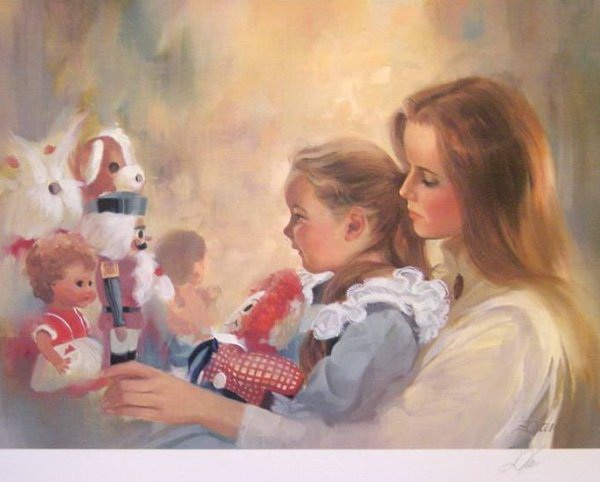 